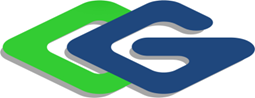 შპს ,,ტექნო 2016“ქ. ჭიათურაში მანგანუმის მადნის გამამდიდრებელი საწარმოს მოწყობისა და ექსპლუატაციის პროექტისარატექნიკური რეზიუმეშემსრულებელი შპს „გამა კონსალტინგი“დირექტორი                       ზ. მგალობლიშვილითბილისი 2020GAMMA Consulting Ltd. 19d. Guramishvili av, 0192, Tbilisi, GeorgiaTel: +(995 32) 261 44 34  +(995 32) 260 15 27 E-mail: zmgreen@gamma.ge; www.gamma.ge; www.facebook.com/gammaconsultingGeorgiaსარჩევი1	შესავალი	32	პრექტის მოკლე აღწერა	43	გარემოზე შესაძლო ნეგატიური ღონისძიებების შემარბილებელი ღონისძიებები	84	საქმიანობის გარემოსდაცვითი მენეჯმენტის და მონიტორინგის გეგმა	15შესავალიწინამდებარე ანგარიში წარმოადგენს შპს “ტექნო 2016”-ის (ს/კ 406190465) მანგანუმის მადნისა და მანგანუმის ნარჩენების გამამდიდრებელი (გადამამუშავებელი) საწარმოს პროექტის გარემოზე ზემოქმედების შეფასების (შემდგომში გზშ) ანგარიშის არატექნიკურ რეზიუმეს. საწარმოს მოწყობა იგეგმება საწარმოო ზონაში შპს „ჯორჯიან მანგანეზის”-ს 1589 მ2 ფართობის მქონე არასასოფლო-სამეურნეო დანიშნულების მიწის ნაკვეთზე (ქ. ჭიათურა, საჩხერის გზატკეცილი მდ. ყვირილას მარჯვენა სანაპირო, ს/კ: 38.10.31.125), რომელიც საიჯარო ხელშეკრულებით დროებით შპს „ტექნო 2016“-ის სარგებლობაშია (იხ. ხელშეკრულების დანართი). ტერიტორიას დანარჩენი სამი მხრიდან ესაზღვრება სახელმწიფოს და შპს „ჯორჯიან მანგანეზის“ საკუთრებაში არსებული ნაკვეთები, სამხრეთიდან მდ. ყვირილა რომელიც დაცილებულია 15 მ-ით. 500 მ-იან რადიუსში განთავსებულია შპს „ლეგოს“-ს, შპს „ანდრო“-ს, შპს „მადანის“-ს და შპს „ემენ ჯგუფი“-ს ამავე პროფილის საწარმოო ობიექტები. ტერიტორიიდან უახლოესი საცხოვრებელი სახლი მდებარეობს 600 მ-ში, მდ. ყვირილას კანიონის ტერასაზე (სოფ. ითხვისი). საწარმოს მუშაობის ტექნიკური პრინციპი ითვალისწინებს მისთვის მიწოდებული ნედლეულის სველი გრავიტაციული მეთოდით გამდიდრებას, რომლის შედეგად მიიღება მეტალურგიაში მოხმარებადი მანგანუმის კონცენტრატები.დაგეგმილი საქმიანობა საქართველოს კანონის „გარემოსდაცვითი შეფასების კოდექსის“ II დანართის 5-ე პუნქტის, 5.1 ქვეპუნქტის მიხედვით - სასარგებლო წიღისეულის გადამუშავება სკრინინგის პროცედურისადმი დაქვემდებარებულ საქმიანობად მიიჩნევა.ამავე კოდექსის 7-ე მუხლის 13-ე პუნქტის მიხედვით - თუ საქმიანობის განმახორციელებელი გეგმავს ამ კოდექსის II დანართით გათვალისწინებული საქმიანობის განხორციელებას და მიაჩნია, რომ ამ საქმიანობისთვის აუცილებელია გარემოსდაცვითი გადაწყვეტილების გაცემა, იგი უფლებამოსილია სამინისტროს ამ კოდექსის მე-8 მუხლით დადგენილი წესით წარუდგინოს სკოპინგის განცხადება (სკრინინგის ეტაპის გავლის გარეშე). დაგეგმილმა პროექტმა გაიარა სკოპინგის (დასკვნა N131; 16.12.2019) პროცედურა და დაექვემდებარა გზშ-ს. შესაბამისად, წინამდებარე დოკუმენტი წარმოადგენს სკოპინგის დასკვნის საფუძველზე მომზადებულ გზშ-ის ანგარიშს, რაც გულისხმობს, რომ დაგეგმილი საქმიანობა უნდა განხორციელდეს ეკოლოგიური ექსპერტიზის დასკვნის საფუძველზე. საქმიანობის განმახორციელებელი კომპანიის შპს „ტექნო 2016“ და გზშ-ს შემმუშავებელი კომპანიის  შპს „გამა კონსალტინგის“ საკონტაქტო ინფორმაცია მოცემული ცხრილში 1.1.1.ცხრილი 1.1.1. პრექტის მოკლე აღწერამანგანუმის გამამდიდრებელი საწარმო განთავსდება შპს "ჯორჯიან მანგანეზის”-ს საკუთრებაში არსებულ არასასოფლო-სამეურნეო დანიშნულების მიწის ნაკვეთზე, რომელიც შპს „ტექნო 2016“-ის დროებით სარგებლობაშია (ქ. ჭიათურა, საჩხერის გზატკეცილი მდ. ყვირილას მარჯვენა სანაპირო, ს/კ: 38.10.31.125; იხ დანართი 5). საპროექტო ტერიტორია ქ. ჭიათურის მოსახლეობიდან 5 კმ-ის დაცილებით მდებარეობს და სამრეწველო დანიშნულებისაა. ჩრდილოეთიდან შემოსაზღვრულია მთავარი მისასვლელი საავტომობილო გზით, სამხრეთიდან ესაზღვრება მდინარე ყვირილას კალაპოტი (ნაკვეთის საზღვრიდან დაშორება შეადგენს 15-20მ), დასავლეთიდან და აღმოსავლეთიდან კერძო და სახელმწიფო საკუთრებაში არსებული სამრეწველო ტერიტორიები. საპროექტო საწარმოს ნაკვეთიდან უახლოესი სოფლების - ითხვისის, დარკვეთის და სარეკის  მოსახლეები დაშორებულია 0.6-1.3 კმ-ით (უმოკლესი პირდაპირი მანძილი). სოფლები მდ. ყვირილას კანიონის ტერასებზეა განთავსებული, საწარმოსა და სოფლების განთავსების ზღვის დონეთა სხვაობა 150-200 მ-ს შეადგენს. სამშენებლოდ გამოყენებული ნაკვეთი სამრეწველო ზონას წარმოადგენს და იგი არ მდებარეობს კულტურული მემკვიდრეობის ზონაში. გამამდიდრებელი საწარმოს აშენებამდე განხორციელდება ტერიტორიის გასუფთავება არსებული სამშენებლო ნარჩენისაგან და ამავდროულად კეთილმოწყობა/გამწვანება.ტერიტორიაზე არსებობს ერთ სართულიანი სარეკონსტრუქციო შენობა. გამამდიდრებელი საწარმოს ტექნოლოგიური დანადგარები განლაგდება საპროექტო რკინა/ბეტონის საძირკველზე და მოსაწყობ ბეტონის ბაქანზე, რომელზეც სათანადო გაბარიტების მიხედვით მოეწყობა ლითონის კონსტრუქცია დანადგარების სამონტაჟოდ. მინი-გამამდიდრებელი ფაბრიკის ტექნიკური წყლით მომარაგება განხორციელდება მდ. ყვირილადან (წყალაღების კოორდინატები: X-363458; Y-4686154) და გამოიყენება ციკლურად, სალექარში სათანადო გაწმენდის შემდეგ, ხოლო ელ-მომარაგება მოხდება ქვესადგური "ჭიათურა 3" ფიდერი №13-დან.როგორც აღინიშნა საპროექტო საწარმოს განთავსების ტერიტორია სამრეწველო ზონას წარმოადგენს, 500 მ-ის რადიუსში განთავსებულია: შპს „დარკვეთი 2009“ (განახლებული სახელწოდება შპს „ლეგო“), შპს „მადანი“, შპს „ემ ენ ჯგუფი“ შპს „Mn investi“ (განახლებული სახელწოდება შპს „ანდრო“) ამავე პროფილის საწარმოები. ტერიტორიას უშუალოდ ესაზღვრება ჯორჯიან მანგანეზის საკუთრებაში არსებული სამრეწველო ნაკვეთები. სურათი 2.1.1. საწარმოს განთავსების არეალის სიტუაციური ნახაზი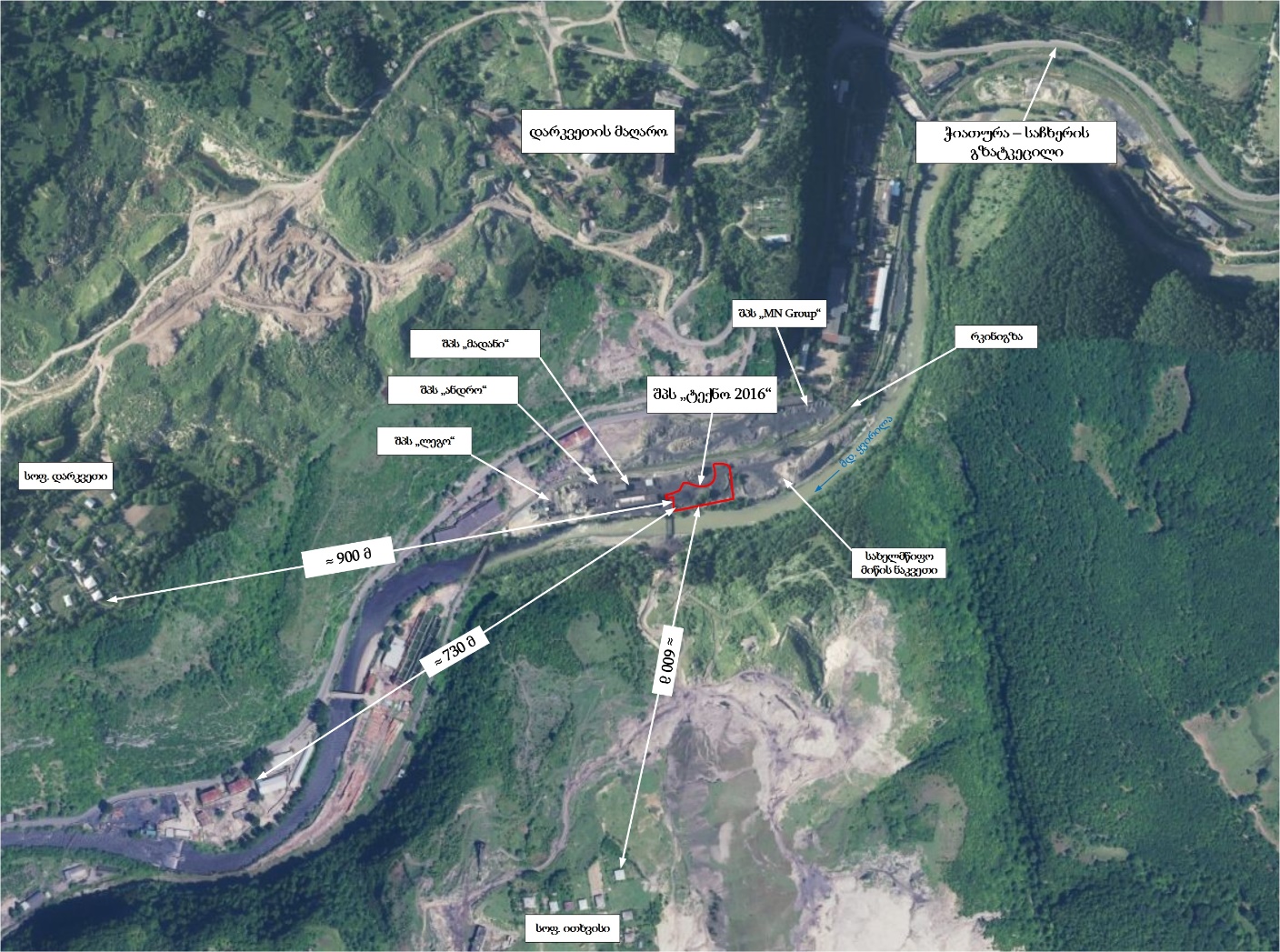 სურათი 2.1.2. საწარმოს გენერალური გეგმა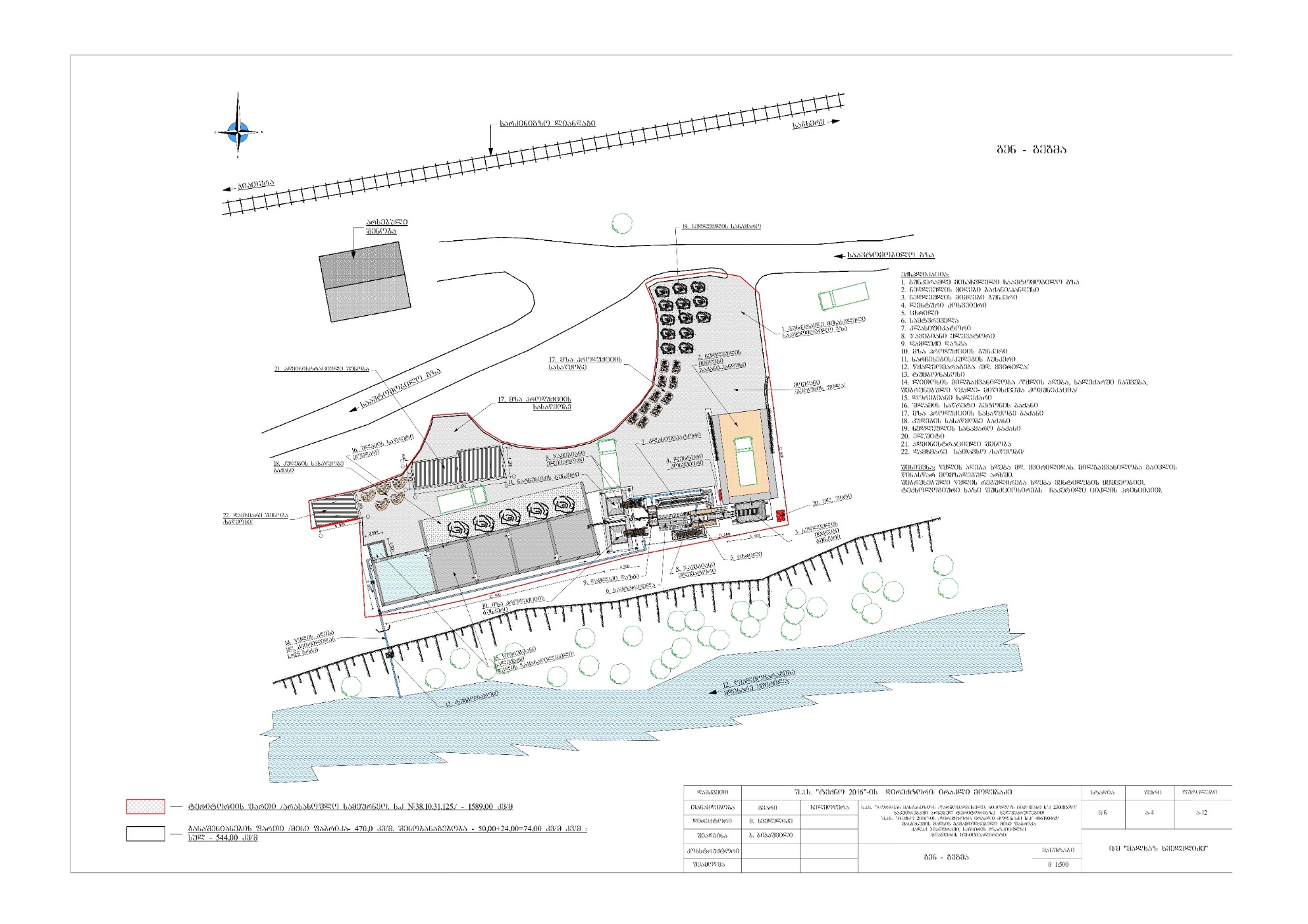 სურათი 2.1.3. საპროექტო საწარმოს ტერიტორიის ხედები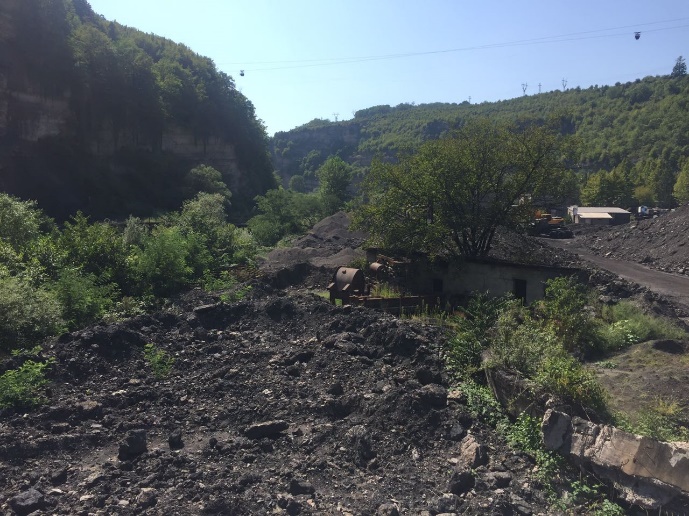 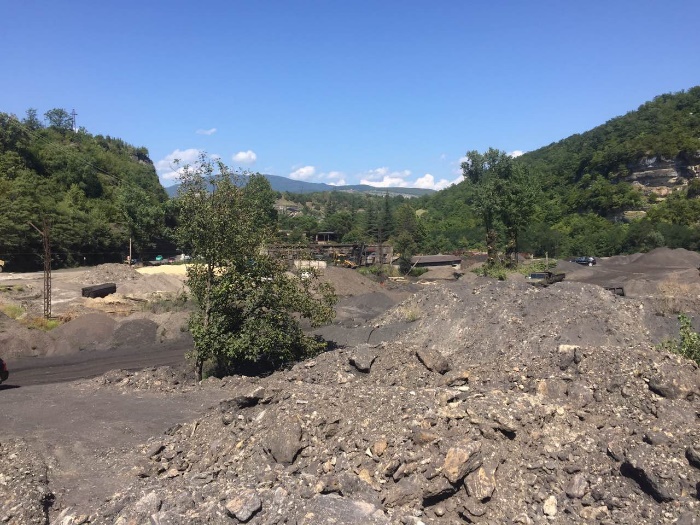 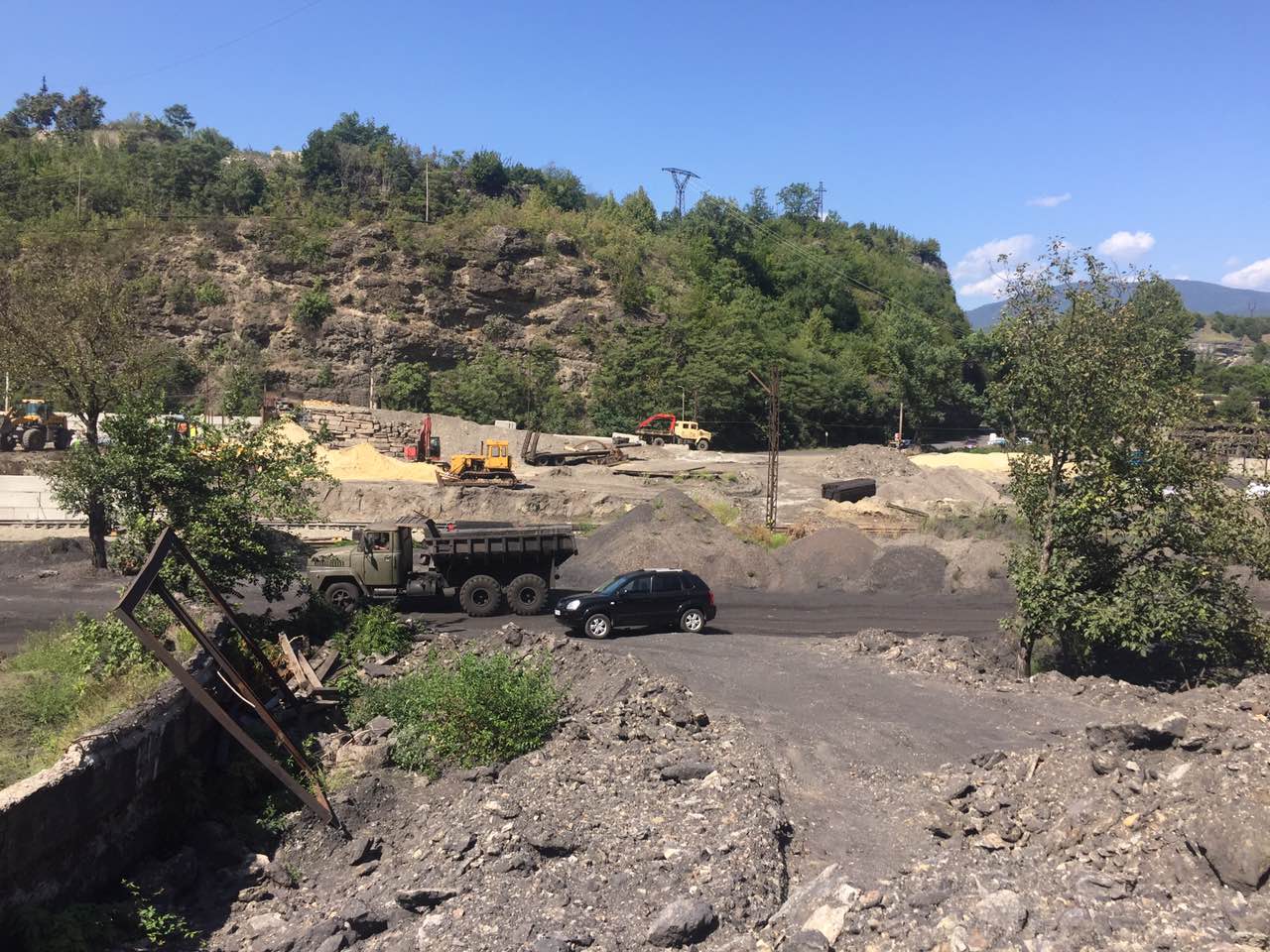 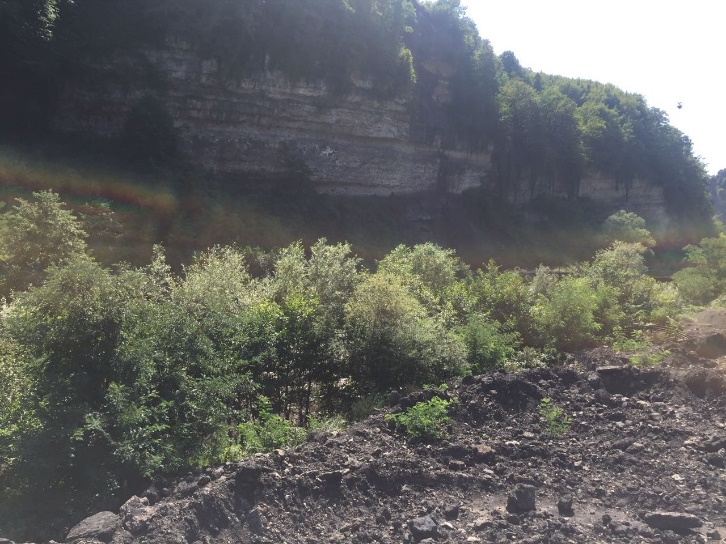 გარემოზე შესაძლო ნეგატიური ღონისძიებების შემარბილებელი ღონისძიებებიმანგანუმის მადნის გამამდიდრებელი საწარმოს დაგეგმილი საქმიანობის შედეგად მოსალოდნელი ნეგატიური ზემოქმედებების ანალიზის საფუძველზე შემუშავდა კონკრეტული გარემოსდაცვითი ქმედებები, რაც საშუალებას იძლევა შემცირდეს ან თავიდან იქნეს აცილებული ბუნებრივ და სოციალურ გარემოს სხვადასხვა რეცეპტორებზე ნეგატიური ზემოქმედება. საქმიანობის განხორციელების პროცესში მნიშვნელოვანია გარემოსდაცვითი მენეჯმენტის და მონიტორინგთან ერთად ქვემოთ მოყვანილი ცხრილის გამოყენება, როგორც გარემოსდაცვითი სახელმძღვანელო.ცხრილი 3.1. გარემოზე მოსალოდნელი ზემოქმედებების შემარბილებელი ღონისძიებები მშენებლობის ეტაპზეცხრილი 3.2 გარემოზე მოსალოდნელი ზემოქმედებების შემარბილებელი ღონისძიებები ექსპლუატაციის ეტაპზესაქმიანობის გარემოსდაცვითი მენეჯმენტის და მონიტორინგის გეგმაროგორც გზშ-ის ანგარიშის წინა თავებშია აღნიშნული, საქმიანობის  პროცესში არსებობს გარკვეული სახის ზემოქმედების რისკები გარემოს ზოგიერთ რეცეპტორზე. უარყოფითი ზემოქმედებების ხასიათის და მნიშვნელოვნების შემცირების ერთერთი წინაპირობაა მიმდინარე  სამუშაოების სწორი მართვა (მენეჯმენტი) მკაცრი მეთვალყურეობის (მონიტორინგის) პირობებში.გარემოსდაცვითი მენეჯმენტის გეგმის მიზანია უზრუნველყოს დაგეგმილი საქმიანობის შესაბამისობა გარემოსდაცვითი კანონმდებლობის მოთხოვნებთან. გეგმა განსაზღვრავს შემარბილებელ, მონიტორინგის და ინსტიტუციონალურ ღონისძიებებს, რომელიც უნდა გატარდეს საქმიანობის გარემოზე მოსალოდნელი უარყოფითი ზემოქმედების თავიდან აცილების ან შესუსტებისთვის და განსაზღვრავს შესაბამისი ღონისძიებების გატარებისთვის საჭირო ქმედებებს.  გარემოსდაცვითი მენეჯმენტის და მონიტორინგის გეგმა მოწყობის ეტაპზე მოცემულია ცხრილში 4.1., ხოლო ექსპლუატაციის ეტაპი ცხრილში 4.2ცხრილი 4.1. გარემოსდაცვითი მენეჯმენტის და მონიტორინგის გეგმა მშენებლობის ეტაპზეცხრილი 4.2. გარემოსდაცვითი მენეჯმენტის და მონიტორინგის გეგმა ექსპლუატაციის ეტაპზესაქმიანობის განმხორციელებელი კომპანიაშპს „ტექნო 2016“კომპანიის იურიდიული მისამართითბილისი, სამგორის რაიონი, ვარკეთილი 3, I მ/რ, კორ 14, ბ.36;კომპანიის ფაქტიური მისამართითბილისი, სამგორის რაიონი, ვარკეთილი 3, I მ/რ, კორ 14, ბ.36;საქმიანობის განხორციელების ადგილის მისამართიქ. ჭიათურა, საჩხერის გზატკეცილისაქმიანობის სახემანგანუმის მადნის გამდიდრებაშპს ,,ტექნო 2016“ საკონტაქტო მონაცემები:ელექტრონული ფოსტაsimonxita@mail.ruსაკონტაქტო პირისიმონ ხითარიშვილისაკონტაქტო ტელეფონი+995 551 844984საკონსულტაციო კომპანია:„გამა კონსალტინგი“საკონტაქტო პირიდირექტორი, ზურაბ მგალობლიშვილისაკონტაქტო ტელეფონი+032 2601527; +995 595 59 52 55ნეგატიური ზემოქმედებანეგატიური ზემოქმედების შემარბილებელი ღონისძიებებიპასუხისმგებელი შესრულებაზეატმოსფერულ ჰაერში მავნე ნივთიერებების გავრცელებასაწარმოში  გამოყენებული ტექნიკა და სატრანსპორტო საშუალებები უნდა აკმაყოფილებდნენ გარემოს დაცვისა და ტექნიკური უსაფრთხოების მოთხოვნებს;მტვრის დონეების აქტიური შემცირება (განსაკუთრებით მშრალ ამინდებში) მანქანების მოძრაობის სიჩქარის შემცირების, ან მტვრის შემამცირებელი სხვა საშუალებებით;შპს ,,ტექნო 2016“ხმაურის გავრცელებასაწარმოში  გამოყენებული ტექნიკა და სატრანსპორტო საშუალებები უნდა აკმაყოფილებდნენ გარემოს დაცვისა და ტექნიკური უსაფრთხოების მოთხოვნებს, რისთვისაც საჭიროა მათი ტექნიკური მდგომარეობის შემოწმება სამუშაოს დაწყების წინ;მომსახურე პერსონალი უზრუნველყოფილი უნდა იყოს სპეციალური ყურსაცმებით, მათთვის გამოყოფილი უნდა იყოს მოსასვენებელი ოთახი, სადაც ხმაურის დონე არ იქნება მაღალი;საწარმოს დირექცია მოვალეა გააკონტროლოს, რომ ხმაურმა არ გადააჭარბოს კანონით დადგენილ ზღვრულ ნორმებს, ხოლო თუ ასეთი რამ მოხდა, საჭიროებისამებრ დირექციამ უნდა განახორციელოს ხმაურის გავრცელების საწინააღმდეგო ღონისძიებები, მაგ: ტექნიკის ხმაურის დონის შემცირება მათი ტექნიკურად გამართვით, ხმაურ დამცავი ბარიერებისა და ეკრანების მოწყობა ხმაურის გამომწვევ წყაროსა და სენსიტიურ ტერიტორიას შორის, ხმაურის გამომწვევი წყაროების ერთდროული მუშაობის შეძლებისდაგვარად შეზღუდვა და სხვ.შპს ,,ტექნო 2016“ზედაპირული და გრუნტის წყლების დაბინძურების რისკებიმანქანა/დანადგარების ტექნიკური გამართულობის უზრუნველყოფა;სამუშაოს დასრულების შემდეგ ყველა პოტენციური დამაბინძურებელი მასალა გატანა. საწვავის/საპოხი მასალის დაღვრის შემთხვევაში  დაბინძურებული უბნის ლოკალიზაცია/გაწმენდა;შპს ,,ტექნო 2016“ნიადაგის/გრუნტის დაბინძურების რისკიგზის და საწარმოო მოედნის საზღვრების მკაცრი დაცვა ნიადაგის ზედმეტად დაზიანების თავიდან აცილების მიზნით;წარმოებაში გამოყენებული სატრანსპორტო საშუალებები უნდა აკმაყოფილებდნენ გარემოს დაცვისა და ტექნიკური უსაფრთხოების მოთხოვნებს, რათა მაქსიმალურად შეიზღუდოს სატრანსპორტო საშუალებებიდან საწვავისა და ზეთის დაღვრის რისკები;საწარმოო ტერიტორიაზე სანიტარიული პირობების დაცვა – უნდა აიკრძალოს ნედლეულის, მზა პროდუქციის ან სხვა მასალების ტერიტორიაზე მიმოფანტვა;ნებისმიერი სახის ნარჩენების სათანადო მენეჯმენტი;ნავთობპროდუქტების დაღვრის შემთხვევაში, ნიადაგის დაბინძურებული ფენის დაუყოვნებლივი მოხსნა და რემედიაცია (სპეციალური ნებართვის მქონე კონტრაქტორის საშუალებით).შპს ,,ტექნო 2016“მიწისქვეშა წყლების დაბინძურების რისკიიმ შემთხვევაში, თუ შესრულდება ზედაპირული წყლების და ნიადაგის/გრუნტის დაბინძურების თავიდან ასაცილებლად შემუშავებული ღონისძიებები, მიწისქვეშა წყლების დაბინძურების ალბათობა მინიმუმამდე მცირდება, შესაბამისად ასეთი რისკების შესამცირებლად, დამატებითი ღონისძიებების დაგეგმვა საჭირო არ არის.შპს ,,ტექნო 2016“ნარჩენების წარმოქმნა და მოსალოდნელი ზემოქმედებასაწარმოს ტერიტორიაზე ნარჩენების სეგრეგირებული შეგროვების მეთოდის დანერგვა;ნარჩენების სეგრეგირებული მეთოდით შეგროვების უზრუნველყოფისათვის საჭირო რაოდენობის სპეციალური კონტეინერების განთავსება და ამ კონტეინერების მარკირება (ფერი, წარწერა); სახიფათო ნარჩენების დროებითი განთავსებისათვის შესაბამისი სათავსის გამოყოფა და გარემოსდაცვითი მოთხოვნების შესაბამისად კეთილმოწყობა, მათ შორის:სათავსის იატაკი მოპირკეთებული უნდა იქნას მყარი საფარით;ნარჩენების განთავსებისათვის საჭიროა მოეწყოს სტელაჟები და თაროები;ნარჩენების განთავსება დასაშვებია მხოლოდ ჰერმეტულ ტარაში შეფუთულ მდგომარეობაში, რომელსაც უნდა გააჩნდეს სათანადო მარკირება.შეძლებისდაგვარად საწარმოო ნარჩენების ხელმეორედ გამოყენება;ტრანსპორტირებისას განსაზღვრული წესების დაცვა (ნარჩენების ჩატვირთვა სატრანსპორტო საშუალებებში მათი ტევადობის შესაბამისი რაოდენობით; ტრანსპორტირებისას მანქანების ძარის სათანადო გადაფარვის უზრუნველყოფა);შემდგომი მართვისათვის ნარჩენების გადაცემა მხოლოდ შესაბამისი ნებართვის მქონე კონტრაქტორისათვის;ნარჩენების საბოლოო განთავსება მხოლოდ წინასწარ განსაზღვრულ ადგილზე, შესაბამისი წესებისა და ნორმების დაცვით.შპს ,,ტექნო 2016“ზემოქმედება სატრანსპორტო ნაკადებზეშეძლებისდაგვარად საზოგადოებრივ გზებზე მანქანების გადაადგილების შეზღუდვა;სამშენებლო მოედნების სიახლოვეს განთავსდება შესაბამისი გამაფრთხილებელი, მიმთითებელი და ამკრძალავი ნიშნები;საჩივრების შემოსვლის შემთხვევაში მათი დაფიქსირება/აღრიცხვა და სათანადო რეაგირება.შპს ,,ტექნო 2016“ადგილობრივი გზების საფარის დაზიანებასაწარმოს დირექცია მოვალეა უზრუნველყოს ყველა იმ ადგილობრივი გზის უსაფრთხოება, რომელსაც გამოიყენებს ნედლეულის, დამხმარე მასალების  და მზა პროდუქციის ტრანსპორტირებისათვის და იქონიოს ისინი სამოძრაოდ ვარგის მდგომარეობაში, ისე, რომ ხელი არ შეეშალოს ადგილობრივი მოსახლეობის მიერ მის გამოყენებას და არ დაზიანდეს ინფრასტრუქტურა ან საკუთრება;საწარმოს ტერიტორიის მოხრეშვა;სატრანსპორტო მარშრუტების მკაცრი დაცვა.შპს ,,ტექნო 2016“ადგილობრივი მაცხოვრებლების ჯანმრთელობაზე მოსალოდნელი ზემოქმედება; მოსახლეობის შეწუხებასაწარმოს დირექცია მოვალეა რეგულარულად ჩაატაროს რისკის შეფასება ადგილებზე, მოსახლეობისათვის კონკრეტული რისკ-ფაქტორების დასადგენად და ასეთი რისკების შესაბამისი მართვის მიზნით;საწარმოს სიახლოვეს (ჯანმრთელობისათვის საშიშ უბნებში) შესაბამისი გამაფრთხილებელი ნიშნების დამაგრება;საწარმოს დირექცია მოვალეა აწარმოოს საჩივრების ქმედითუნარიანი ჟურნალი.შპს ,,ტექნო 2016“მომსახურე პერსონალის ჯანმრთელობაზე მოსალოდნელი ზემოქმედება; შრომის უსაფრთხოებაშრომის უსაფრთოხების მოთხოვნების დაცვა;პერსონალის პერიოდული სწავლება;პერსონალის უზრუნველყოფა ინდივიდუალური დაცვის საშუალებებით;ჯანმრთელობისთვის სახიფათო სამუშაო ზონებში შესაბამისი გამაფრთხილებელი ნიშნების დამაგრება;ავარიული სიტუაციების რისკების შემცირების და მომსახურე პერსონალის უსაფრთხოების მიზნით საწარმოს დირექცია ვალდებულია წარმოებაში გამოყენებული დანადგარ-მექანიზმები იქონიოს ტექნიკურად გამართულ მდგომარეობაში.შპს ,,ტექნო 2016“ნეგატიური ზემოქმედებანეგატიური ზემოქმედების შემარბილებელი ღონისძიებებიპასუხისმგებელი შესრულებაზეატმოსფერულ ჰაერში მავნე ნივთიერებების გავრცელებასაწარმოში  გამოყენებული ტექნიკა და სატრანსპორტო საშუალებები უნდა აკმაყოფილებდნენ გარემოს დაცვისა და ტექნიკური უსაფრთხოების მოთხოვნებს;მტვრის დონეების აქტიური შემცირება (განსაკუთრებით მშრალ ამინდებში) მანქანების მოძრაობის სიჩქარის შემცირების, ან მტვრის შემამცირებელი სხვა საშუალებებით;ნედლეულის და მზა პროდუქციის ტრანსპორტირებისას ავტოთვითმცლელების ძარის სპეციალური საფარით დაფარვა;წვიმიან ამინდებში კარიერიდან გამოსული ავტომობილის საბურავების გარეცხვა;საწარმოს ტერიტორიაზე დროებით დასაწყობებული ნედლეული, მზა პროდუქცია, შლამი და კუდები მაქსიმალურად უნდა იყოს დაცული ქარისმიერი გადატანისგან;მანგანუმის მადნის გამდიდრების საწარმოო პროცესი მიმდინარეობს სველი წესით და ამ დროს არაორგანული მტვრის გავრცელებას ადგილი არ ექნება. მტვრის მცირე რაოდენობით გაფრქვევა მოსალოდნელია მადნის სატვირთო ავტომანქანებიდან  მიმღებ ბუნკერში მიწოდების და მზა პროდუქციის სატვირთო ავტომანქანებში ჩატვირთვის დროს. აღნიშნული პროცედურების დროს სასურველია მასალის გადმოტვირთვის სიჩქარის და სიმაღლის შეძლებისდაგვარად შემცირება.შპს ,,ტექნო 2016“ხმაურის გავრცელებასაწარმოში  გამოყენებული ტექნიკა და სატრანსპორტო საშუალებები უნდა აკმაყოფილებდნენ გარემოს დაცვისა და ტექნიკური უსაფრთხოების მოთხოვნებს, რისთვისაც საჭიროა მათი ტექნიკური მდგომარეობის შემოწმება სამუშაოს დაწყების წინ;ადგილობრივი მოსახლეობის ღამის საათებში შეწუხების გამორიცხვის მიზნით ნებისმიერი სახის ტრანსპორტირება მოხდეს მხოლოდ დღის საათებში;ნედლეულის და მზა პროდუქციის ტრანსპორტირებისას მაქსიმალურად გამოყენებული იქნას დასახლებული პუნქტების შემოვლითი მარშრუტები;მომსახურე პერსონალი უზრუნველყოფილი უნდა იყოს სპეციალური ყურსაცმებით, მათთვის გამოყოფილი უნდა იყოს მოსასვენებელი ოთახი, სადაც ხმაურის დონე არ იქნება მაღალი;საწარმოს დირექცია მოვალეა გააკონტროლოს, რომ ხმაურმა არ გადააჭარბოს კანონით დადგენილ ზღვრულ ნორმებს, ხოლო თუ ასეთი რამ მოხდა, საჭიროებისამებრ დირექციამ უნდა განახორციელოს ხმაურის გავრცელების საწინააღმდეგო ღონისძიებები, მაგ: დანადგარებისა და ტექნიკის ხმაურის დონის შემცირება მათი ტექნიკურად გამართვით, ხმაურ დამცავი ბარიერებისა და ეკრანების მოწყობა ხმაურის გამომწვევ წყაროსა და სენსიტიურ ტერიტორიას შორის, ხმაურის გამომწვევი წყაროების ერთდროული მუშაობის შეძლებისდაგვარად შეზღუდვა და სხვ.შპს ,,ტექნო 2016“ზემოქმედება ზედაპირული წყლების ხარისხზესაწარმოს ექსპლუატაციის პერიოდში წარმოქმნილი საწარმოო ჩამდინარე წყლების გაწმენდის მიზნით აუცილებელია:სალექარში არსებული ნალექის ამოღება და შლამსაცავის ტერიტორიაზე განთავსება  კვირაში ორჯერ;დაბინძურებული ჩამდინარე წყლების მდ. ყვირილაში ავარიული ჩაშვების რისკების შესამცირებლად აუცილებელია სალექარის გამართულობის მუდმივი მონიტორინგი და დაზიანების/დაშლამვის შემთხვევაში მისი დროული  გარემონტება/გასუფთავება შლამისაგან;იმ შემთხევაში თუ მდინარე ყვირილაში ავარიულად ჩაეშვება ტექნოლოგიური წყალი, შპს „ტექნო 2016“-მა დაუყონებლივ უნდა უზრუნველყოს საქართველოს გარემო დაცვისა და სოფლის მეურნეობის სამინისტროს შესაბამისი სამსახურის ინფორმირება, აღნიშნულ საკითხთან დაკავშირებით.წყალსარინი სისტემის საშუალებით ტერიტორიაზე წარმოქმნილი სანიაღვრე წყლები ჩართული უნდა იყოს სალექარში და უზრუნველყოფილი უნდა იყოს მისი გაწმენდა;წარმოებაში გამოყენებული სატრანსპორტო საშუალებები უნდა აკმაყოფილებდნენ გარემოს დაცვისა და ტექნიკური უსაფრთხოების მოთხოვნებს, რათა მაქსიმალურად შეიზღუდოს სატრანსპორტო საშუალებებიდან საწვავისა და ზეთის დაღვრის და შემდგომ სანიაღვრე წყლებით დამაბინძურებელი ნივთიერებების მდ. ყვირილაში მოხვედრის რისკები;ნებისმიერი სახის ნარჩენების სათანადო მენეჯმენტი და სანიტარიული პირობების მკაცრი დაცვა – ნებისმიერი სახის მასალის წყალში გადაყრა კატეგორიულად დაუშვებელია;შპს ,,ტექნო 2016“ნიადაგის/გრუნტის დაბინძურების რისკიგზის და საწარმოო მოედნის საზღვრების მკაცრი დაცვა ნიადაგის ზედმეტად დაზიანების თავიდან აცილების მიზნით;წარმოებაში გამოყენებული სატრანსპორტო საშუალებები უნდა აკმაყოფილებდნენ გარემოს დაცვისა და ტექნიკური უსაფრთხოების მოთხოვნებს, რათა მაქსიმალურად შეიზღუდოს სატრანსპორტო საშუალებებიდან საწვავისა და ზეთის დაღვრის რისკები;საწარმოო ტერიტორიაზე სანიტარიული პირობების დაცვა – უნდა აიკრძალოს ნედლეულის, მზა პროდუქციის ან სხვა მასალების ტერიტორიაზე მიმოფანტვა;ნებისმიერი სახის ნარჩენების სათანადო მენეჯმენტი;ნავთობპროდუქტების დაღვრის შემთხვევაში, ნიადაგის დაბინძურებული ფენის დაუყოვნებლივი მოხსნა და რემედიაცია (სპეციალური ნებართვის მქონე კონტრაქტორის საშუალებით).შპს ,,ტექნო 2016“მიწისქვეშა წყლების დაბინძურების რისკიიმ შემთხვევაში, თუ შესრულდება ზედაპირული წყლების და ნიადაგის/გრუნტის დაბინძურების თავიდან ასაცილებლად შემუშავებული ღონისძიებები, მიწისქვეშა წყლების დაბინძურების ალბათობა მინიმუმამდე მცირდება, შესაბამისად ასეთი რისკების შესამცირებლად, დამატებითი ღონისძიებების დაგეგმვა საჭირო არ არის.შპს ,,ტექნო 2016“ნარჩენების წარმოქმნა და მოსალოდნელი ზემოქმედებასაწარმოს ტერიტორიაზე ნარჩენების სეგრეგირებული შეგროვების მეთოდის დანერგვა;ნარჩენების სეგრეგირებული მეთოდით შეგროვების უზრუნველყოფისათვის საჭირო რაოდენობის სპეციალური კონტეინერების განთავსება და ამ კონტეინერების მარკირება (ფერი, წარწერა); სახიფათო ნარჩენების დროებითი განთავსებისათვის შესაბამისი სათავსის გამოყოფა და გარემოსდაცვითი მოთხოვნების შესაბამისად კეთილმოწყობა, მათ შორის:სათავსის იატაკი მოპირკეთებული უნდა იქნას მყარი საფარით;ნარჩენების განთავსებისათვის საჭიროა მოეწყოს სტელაჟები და თაროები;ნარჩენების განთავსება დასაშვებია მხოლოდ ჰერმეტულ ტარაში შეფუთულ მდგომარეობაში, რომელსაც უნდა გააჩნდეს სათანადო მარკირება.შეძლებისდაგვარად საწარმოო ნარჩენების ხელმეორედ გამოყენება;ტრანსპორტირებისას განსაზღვრული წესების დაცვა (ნარჩენების ჩატვირთვა სატრანსპორტო საშუალებებში მათი ტევადობის შესაბამისი რაოდენობით; ტრანსპორტირებისას მანქანების ძარის სათანადო გადაფარვის უზრუნველყოფა);შემდგომი მართვისათვის ნარჩენების გადაცემა მხოლოდ შესაბამისი ნებართვის მქონე კონტრაქტორისათვის;ნარჩენების საბოლოო განთავსება მხოლოდ წინასწარ განსაზღვრულ ადგილზე, შესაბამისი წესებისა და ნორმების დაცვით.შპს ,,ტექნო 2016“შლამებისა და კუდების ტრანსპორტირებისა შედეგად წარმოქმნილი ზემოქმედებატრანსპორტირებისას განსაზღვრული წესების დაცვა (ნარჩენების ჩატვირთვა სატრანსპორტო საშუალებებში მათი ტევადობის შესაბამისი რაოდენობით; ტრანსპორტირებისას მანქანების ძარის სათანადო გადაფარვის უზრუნველყოფა, რათა არ მოხდეს შლამების და კუდების ქარისმიერი გადატანა);სატრანსპორტო საშუალებების ტექნიკური და სიჩქარის კონტროლი;შლამების და კუდების მშრალ მდგომარეობაში გადატანა.შპს ,,ტექნო 2016“ზემოქმედება სატრანსპორტო ნაკადებზენედლეულის და მზა პროდუქციის ტრანსპორტირებისას მაქსიმალურად გამოყენებული იქნეს დასახლებული პუნქტების შემოვლითი მარშრუტები.შპს ,,ტექნო 2016“ადგილობრივი გზების საფარის დაზიანებასაწარმოს დირექცია მოვალეა უზრუნველყოს ყველა იმ ადგილობრივი გზის უსაფრთხოება, რომელსაც გამოიყენებს ნედლეულის, დამხმარე მასალების  და მზა პროდუქციის ტრანსპორტირებისათვის და იქონიოს ისინი სამოძრაოდ ვარგის მდგომარეობაში, ისე, რომ ხელი არ შეეშალოს ადგილობრივი მოსახლეობის მიერ მის გამოყენებას და არ დაზიანდეს ინფრასტრუქტურა ან საკუთრება;სატრანსპორტო მარშრუტების მკაცრი დაცვა.შპს ,,ტექნო 2016“ადგილობრივი მაცხოვრებლების ჯანმრთელობაზე მოსალოდნელი ზემოქმედება; მოსახლეობის შეწუხებასაწარმოს დირექცია ვალდებულია მინიმუმამდე შეზღუდოს დასახლებულ პუნქტებში გამავალი გზებით სარგებლობა;საწარმოს სიახლოვეს (ჯანმრთელობისათვის საშიშ უბნებში) შესაბამისი გამაფრთხილებელი ნიშნების დამაგრება;საწარმოს დირექცია მოვალეა აწარმოოს საჩივრების ქმედითუნარიანი ჟურნალი.შპს ,,ტექნო 2016“მომსახურე პერსონალის ჯანმრთელობაზე მოსალოდნელი ზემოქმედება; შრომის უსაფრთხოებაშრომის უსაფრთოხების მოთხოვნების დაცვა;პერსონალის პერიოდული სწავლება;პერსონალის უზრუნველყოფა ინდივიდუალური დაცვის საშუალებებით;ჯანმრთელობისთვის სახიფათო სამუშაო ზონებში შესაბამისი გამაფრთხილებელი ნიშნების დამაგრება;ავარიული სიტუაციების რისკების შემცირების და მომსახურე პერსონალის უსაფრთხოების მიზნით საწარმოს დირექცია ვალდებულია წარმოებაში გამოყენებული დანადგარ-მექანიზმები იქონიოს ტექნიკურად გამართულ მდგომარეობაში.შპს ,,ტექნო 2016“კონტროლის საგანიკონტროლის/სინჯის აღების წერტილიმეთოდისიხშირე/დრომიზანიპასუხისმგებელი123456ჰაერი (მტვერი და გამონაბოლქვი)სამშენებლო მოედანი;სამშენებლო მოედნამდე მისასვლელი გზავიზუალურიმანქანა-დანადგარების ტექნიკური გამართულობის კონტროლი.მიწის სამუშაოების წარმოების პროცესში, პერიოდულად მშრალ ამინდში.სამშენებლო სამუშაოების დროს;ინტენსიური სატრანსპორტო ოპერაციებისას მშრალ ამინდში.ტექნიკის გამართულობის შემოწმება - სამუშაოს დაწყებამდეპერსონალის უსაფრთხოების უზრუნველყოფამცენარეული საფარის/ფლორის და ფაუნის მინიმალური შეშფოთებამოსახლეობის უკმაყოფილების გამორიცხვაშპს ,,ტექნო 2016“ხმაური და ვიბრაციასამშენებლო მოედანი.მანქანა-დანადგარების ტექნიკური გამართულობის კონტროლი;ინსტრუმენტალური გაზომვატექნიკის გამართულობის შემოწმება სამუშაოს დაწყებამდე;ინსტრუმენტალური გაზომვა - მომსახურე პერსონალის ან მოსახლეობის მხრიდან საჩივრების არსებობის შემთხვევაში.ჯანდაცვის და უსაფრთხოების ნორმებთან შესაბამისობის უზრუნველყოფა,პერსონალისთვის კომფორტული სამუშაო პირობების შექმნაფაუნის მინიმალური შეშფოთებაშპს ,,ტექნო 2016“ნიადაგისამშენებლო მოედნებიმასალების და ნარჩენების დასაწყობების ადგილები;სამოძრაო გზები.მეთვალყურეობამანქანა-დანადგარების ტექნიკური გამართულობის კონტროლი;პერიოდული შემოწმება;შემოწმება სამუშაოს დასრულების შემდეგ.ლაბორატორიული კვლევა -დამაბინძურებელი ნივთიერებების დაღვრის შემთხვევაშინიადაგის სტაბილურობის და ხარისხის შენარჩუნებაშპს ,,ტექნო 2016“წყალი სამშენებლო მოედანივიზუალურიმანქანა-დანადგარების ტექნიკური გამართულობის კონტროლიმყარი ნარჩენების მენეჯმენტის კონტროლი.სამუშაო მოედნის მოწყობის დროს (წყლის ობიექტის მახლობლად), განსაკუთრებით წვიმის/თოვლის შემდეგ.სამუშაოების წარმოების პროცესში მყარი ნარჩენებისტრანსპორტირების/ დასაწყობების დროს;ტექნიკის გამართულობის შემოწმება - სამუშაოს დაწყებამდე.წყლის ხარისხის დაცვის უზრუნველყოფაშპს ,,ტექნო 2016“ნარჩენებისამშენებლო მოედანინარჩენების განთავსების უბნებიტერიტორიის ვიზუალური დათვალიერებანარჩენების მენეჯმენტის კონტროლიპერიოდულად, განსაკუთრებით ქარიანი ამინდის დროსნიადაგის, წყლის ხარისხის დაცვა;მოსახლეობის უკმაყოფილების გამორიცხვა;ვიზუალურ-ლანდშაფტური ზემოქმედების პრევენცია.შპს ,,ტექნო 2016“შრომის უსაფრთხოებასამუშაოთა წარმოების ტერიტორიაინსპექტირება;პირადი დაცვის საშუალებების არსებობა და გამართულობის პერიოდული კონტროლიპერიოდული კონტროლი სამუშაოს წარმოების პერიოდშიჯანდაცვის და უსაფრთხოების ნორმებთან შესაბამისობის უზრუნველყოფა;ტრავმატიზმის თავიდან აცილება/მინიმიზაციაშპს ,,ტექნო 2016“ხმაურის გავრცელებასაწარმოს ეზოს ტერიტორიახმაურის გავრცელების დონეების ინსტრუმენტული გაზომვამოსახლეობის საჩივარ-განცხადებების არსებობის შემთხვევაშიადამიანის ჯანმრთელობაზე ზემოქმედების შემცირება.შპს ,,ტექნო 2016“ნარჩენების ტრანსპორტი-რება გრაფიკის შესაბამისად.სამუშაო მოედანიზედამხედველობა/ინსპექტირებაყოველდღიური კონტროლიგარემოს უსაფრთხოების მოთხოვნებთან შესაბამისობის უზრუნველყოფა.შპს ,,ტექნო 2016“შრომის უსაფრთხოებასამუშაოთა წარმოების ტერიტორიაინსპექტირება:პირადი დაცვის საშუალებების არსებობა და გამართულობის პერიოდული კონტროლი;ჰიგიენური მოთხოვნების შესრულების კონტროლი;პერიოდული კონტროლი სამუშაოების წარმოების პერიოდში და სამუშაოების დასრულების შემდგომგარემოს უსაფრთხოების მოთხოვნებთან შესაბამისობის უზრუნველყოფა.შპს ,,ტექნო 2016“კონტროლის საგანიკონტროლის/სინჯის აღების წერტილიმეთოდისიხშირე/დრომიზანიპასუხისმგებელი123456ნიადაგის ხარისხის გაუარესებასაწარმოს  ტერიტორიაზედამხედველობა/ინსპექტირებაპერიოდულადგარემოს უსაფრთხოების მოთხოვნებთან შესაბამისობის უზრუნველყოფა.შპს ,,ტექნო 2016“გამწმენდი ნაგებობის ეფექტურობასაწარმოს  ტერიტორიაზედამხედველობა/ინსპექტირებაყოველდღიურიზედაპირული წყლების დაბინძურებისაგან დაცვის უზრუნველყოფაშპს ,,ტექნო 2016“ზემოქმედება ზედაპირულ წყლებზეჩამდინარე წყლების მართვის სისტემებიტექნიკური მდგომარეობის კონტროლიყოველდღიურადზედაპირული წყლების დაბინძურებისაგან დაცვის უზრუნველყოფა.შპს ,,ტექნო 2016“ატმოსფერულ ჰაერში არაორგანული მტვრის გავრცელებასაწარმოს ტერიტორიაინსტრუმენტული კონტროლი  მტვრის გავრცელებაზეკვარტალში ერთხელატმოსფერული ჰაერის დაბინძურებისაგან დაცვის ღონისძიებების კონტროლიშპს ,,ტექნო 2016“ხმაურის გავრცელებასაწარმოს ეზოს ტერიტორიახმაურის გავრცელების დონეების ინსტრუმენტული გაზომვამოსახლეობის საჩივარ-განცხადებების არსებობის შემთხვევაშიადამიანის ჯანმრთელობაზე ზემოქმედების შემცირება.შპს ,,ტექნო 2016“ნარჩენების ტრანსპორტი-რება გრაფიკის შესაბამისად.სამუშაო მოედანიზედამხედველობა/ინსპექტირებაყოველდღიური კონტროლიგარემოს უსაფრთხოების მოთხოვნებთან შესაბამისობის უზრუნველყოფა.შპს ,,ტექნო 2016“შრომის უსაფრთხოებასამუშაოთა წარმოების ტერიტორიაინსპექტირება;პირადი დაცვის საშუალებების არსებობა და გამართულობის პერიოდული კონტროლი;ჰიგიენური მოთხოვნების შესრულების კონტროლი;პერიოდული კონტროლი სამუშაოების წარმოების პერიოდში და სამუშაოების დასრულების შემდგომგარემოს უსაფრთხოების მოთხოვნებთან შესაბამისობის უზრუნველყოფა.შპს ,,ტექნო 2016“